Bruno - nohy - postup montáže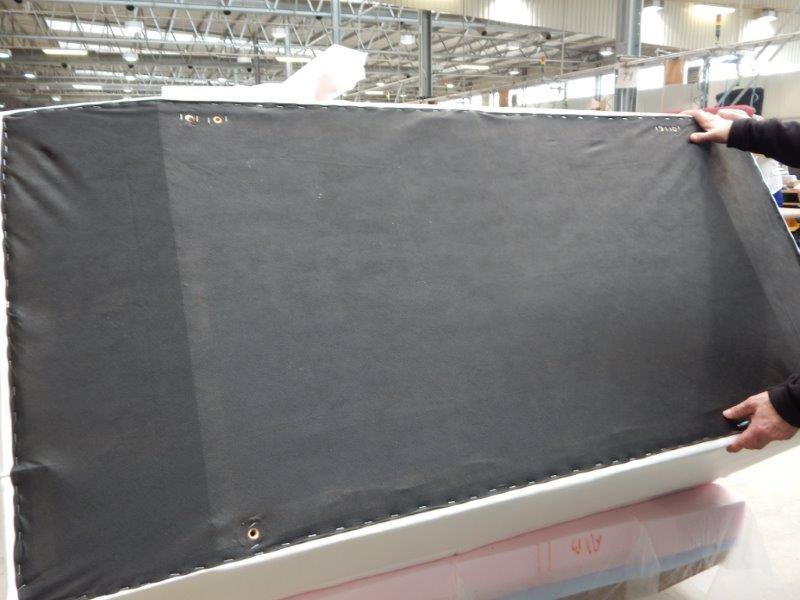 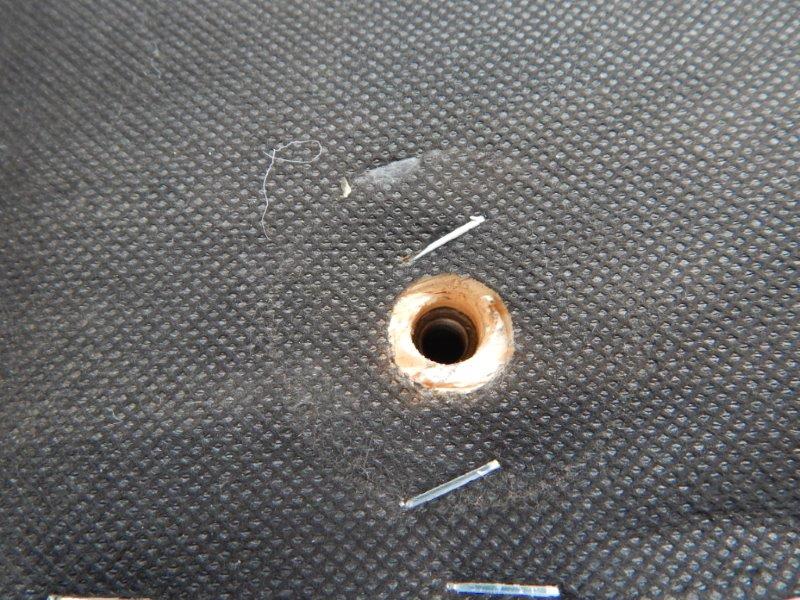 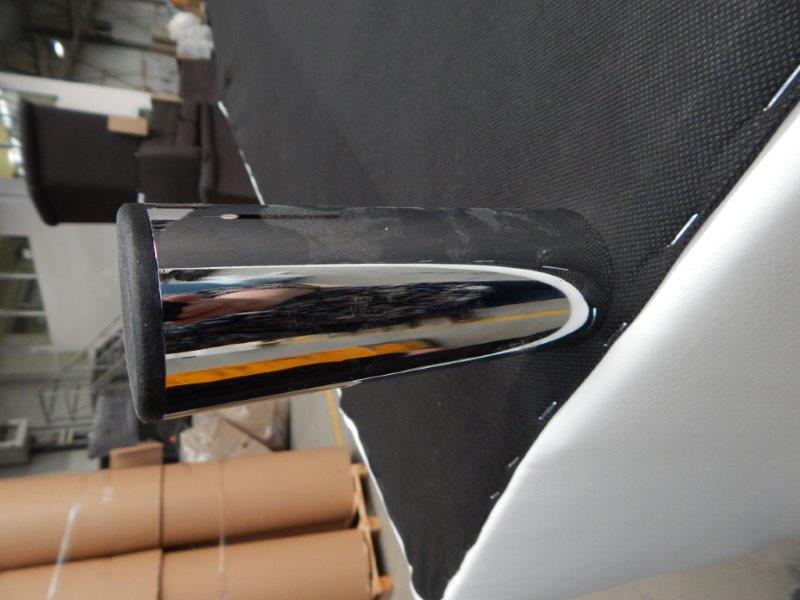 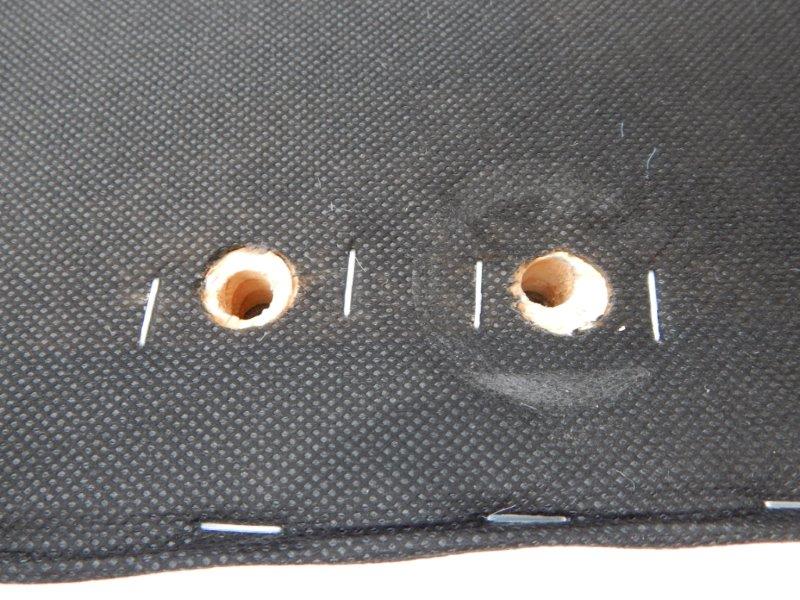 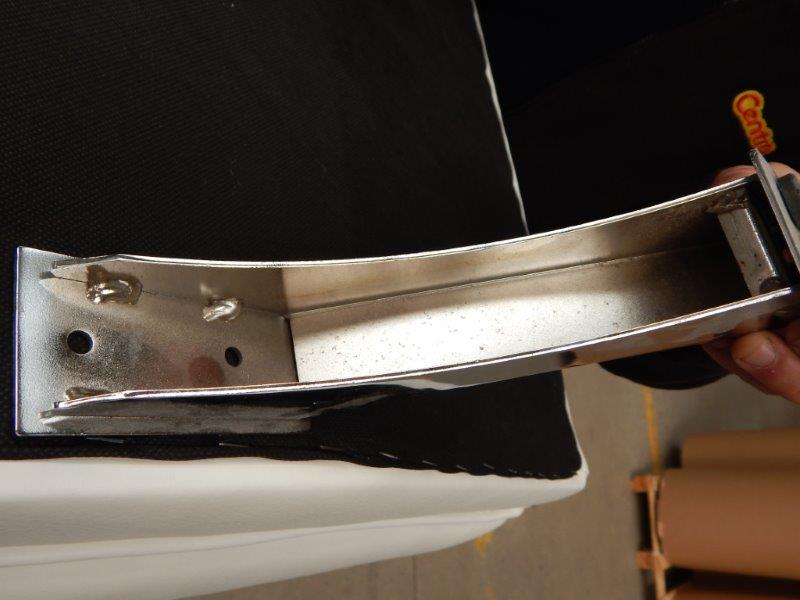 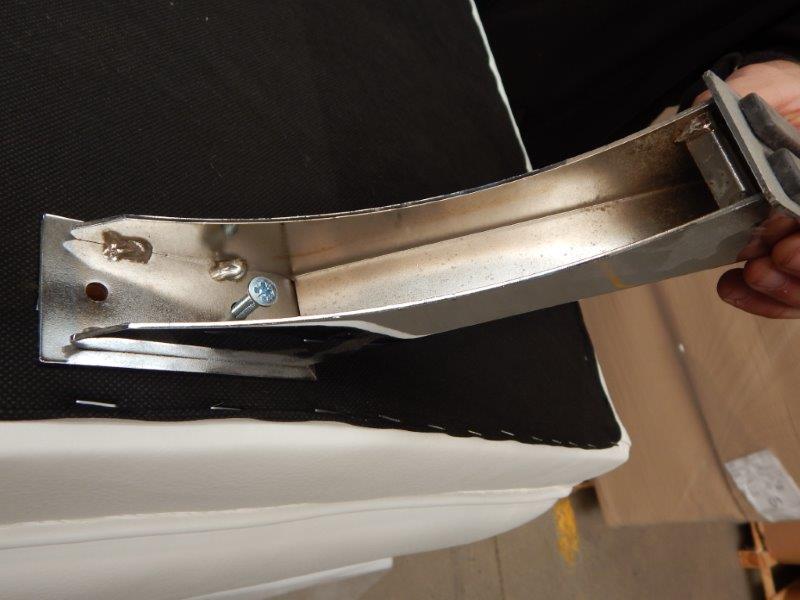 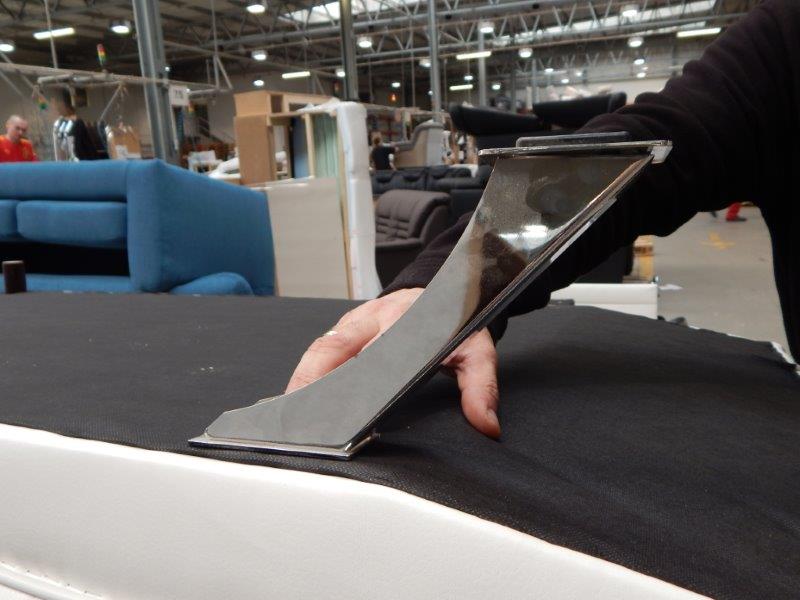 